St. Kevin’s G.N.S.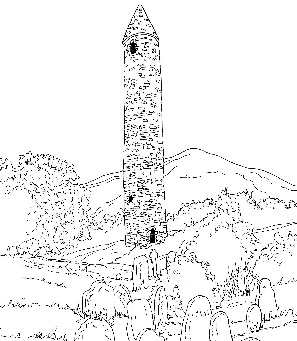 Kilnamanagh,Tallaght,Dublin 24.Roll N0: 19466ETelephone: 01-4517981Fax: 01-4526339 stkevinsgirls@gmail.com   First Class: School Booklist 2017/2018.Schoolbook Order Form.First Class 2017/2018The following new books can be ordered through the school.The final date for orders is Wednesday 7th June.Full payment must be made at the time of ordering.Please place this form along with your payment in the envelope provided with your child’s name and class clearly marked on the outside of the envelope, as well as on this order sheet.Books will be distributed when they arrive in the school.GaeilgeBua na Cainte  1EnglishAll Readers are rented Just Write 2 EdcoTreasury Activity ASpellbound 1 – (please do not cover this book).MathsPlanet Maths 1st ClassReligionGrow in Love – Primary 3 VeritasEnvironmental StudiesUnlocking SESE 1st Class FolensStationeryN.B 1 Pencil Case – 3 Sharpened Pencils/Ruler/Pencil Sharpener/Eraser/Safety Scissors/Colouring pencils/Glue Stick.	Pencils/Pritt Stick (All to be “topped up” throughout the year, especially the sharpened pencils and colouring pencils).It is a good idea to label each item in your child’s pencil case.These items should be replaced when needed.Rental & SundriesThe following expenses arise each year and allow us to run a rental scheme and implement the full curriculum.  This money is payable in September.Rental of Books			€10.00Photocopying				€16.00Art & Craft				€16.00Equipment				€10.00 Library					€10.00ICT & Maintenance			€  5.00Stationery				€10.00Insurance (24 hour cover)		€  6.00		Total			€83.00First Class will finish at 1.30p.m. until Friday 22nd September.Monday 25th September will be a full day.BookPricePlease tick to orderAmountBua na Cainte 1€10.50Just Write 2 (Ed. Co.)€  6.30Treasury Activity A€  9.10Spellbound 1.€  6.55Planet Maths 1st Class€  6.90Grow in Love – Primary 3 (Veritas)€  8.99Unlocking SESE 1st Class (Folens)€  9.90School crest for uniform if needed€  5.00Total duePlease note that the payment for this book order does not include payment for Art materials, Photocopying, Book Rental, Equipment etc.  Payment for these items (detailed on the booklist) will be taken in September.  Thank you.Child’s Name___________________________  Current teacher:                                                                           Amount enclosed  